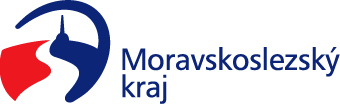 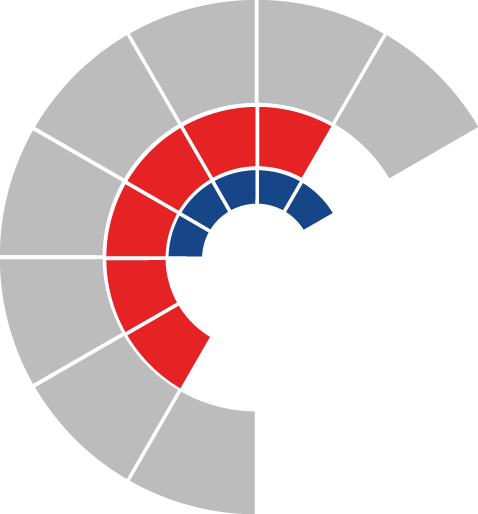 			Komise pro průmysl, energetiku a chytrý region rady kraje 										 Výpis z usneseníČíslo jednání:	5.		Datum konání:	18. 8. 2021Číslo usnesení: 5/25Komise pro průmysl, energetiku a chytrý region rady krajebere na vědomíkoncepci „Územní energetická koncepce Moravskoslezského kraje na období 2020-2044“ dle přílohy č. 1 předloženého materiáluČíslo usnesení: 5/26navrhujeradě kraje doporučit zastupitelstvu krajeuložit odboru energetiky, průmyslu a chytrého regionu bezodkladně zahájit proces zpracování zprávy o uplatňování koncepce „Územní energetická koncepce Moravskoslezského kraje na období 2020-2044“ s termínem realizace do 31. 12. 2022, respektive dle zákonných možností rovnou zahájit proces aktualizace této koncepceZa správnost vyhotovení:Karla Lepková, v. r.V Ostravě dne 18. 8. 2021Ing. Zbyněk Gajdacz, MPA, v. r.místopředseda komise pro průmysl, energetiku a chytrý region